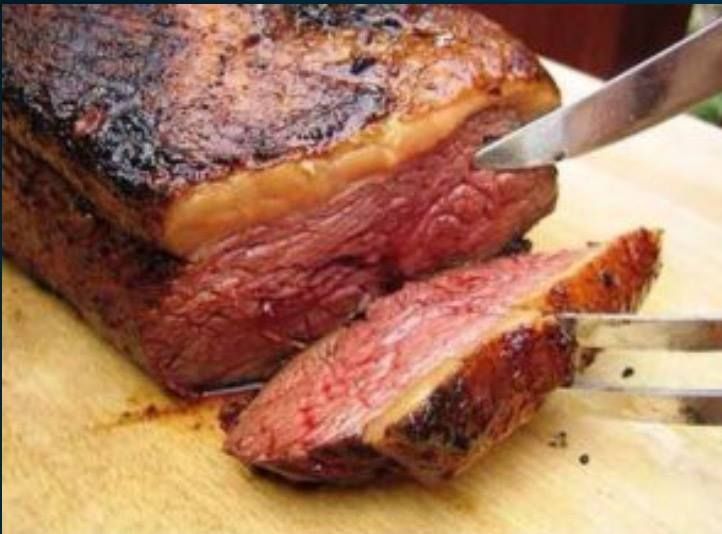 Picaña Rubia Gallega 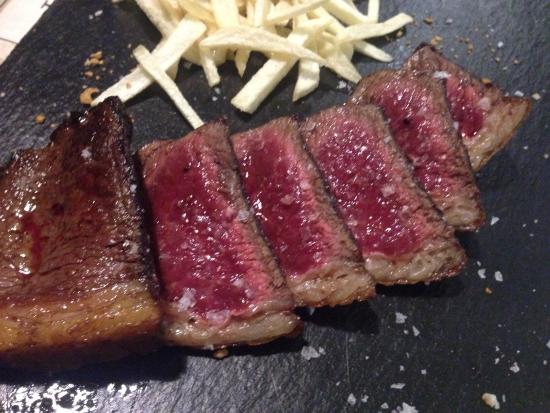 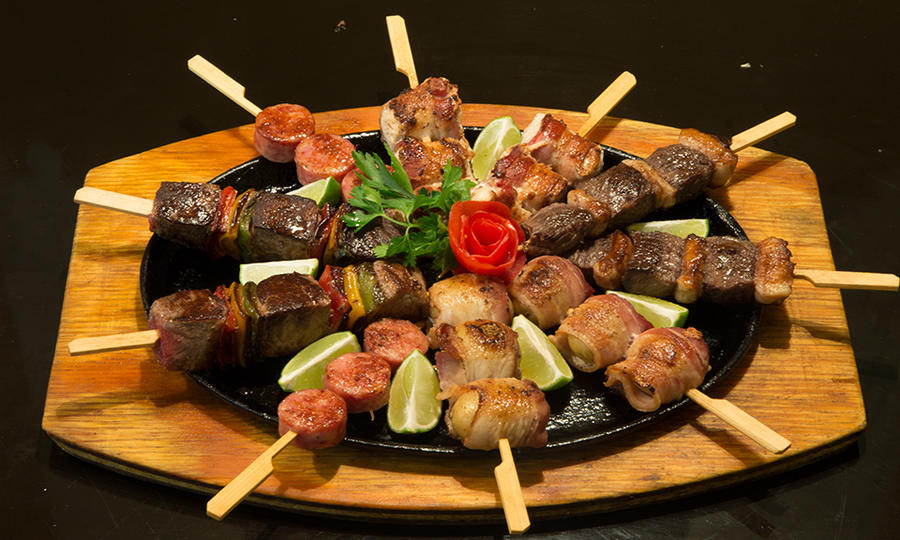 